Christmas Holiday Homework:Grade – 3rd: Term-2 चलो जाँचे  (LR) Page – 109,110,112,113,114 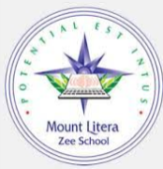 Mount Litera Zee School, East Bangalore            Academic Year 2016-2017